I75 Exit 288 Hwy 113 – Turn right onto Hwy 113Continue thru Cartersville – Ga 61 joins Hwy 113 in townContinue out of town. Turn left when GA 61 and Hwy 113 split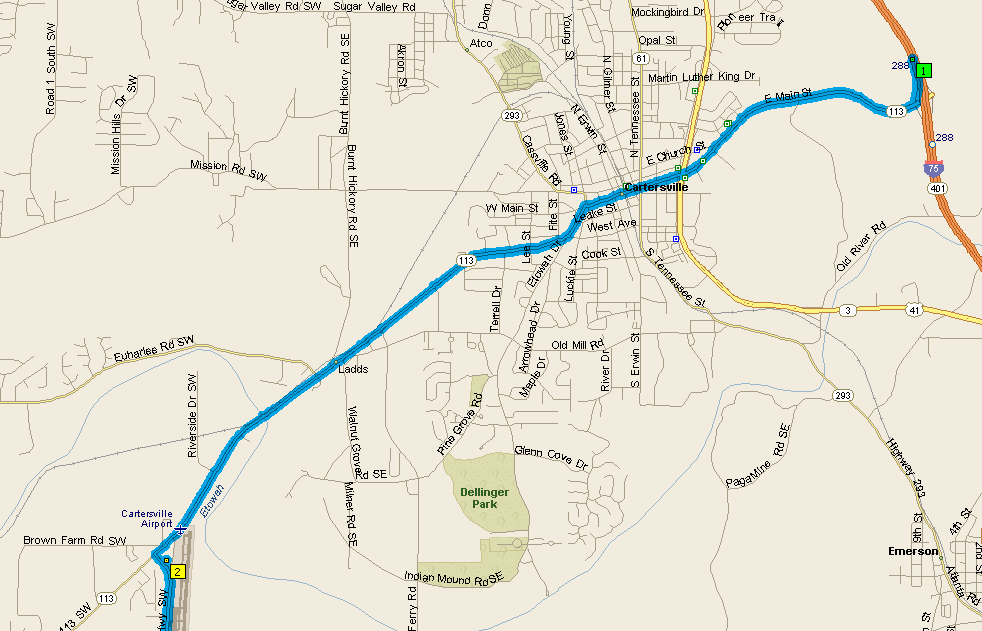 Continue on Ga 61 for about 15 miles. In “downtown” Dallas 61 makes a left turn. Continue 1 mile. Ga 61 makes a right turn. Stay on Ga 61 about 5 miles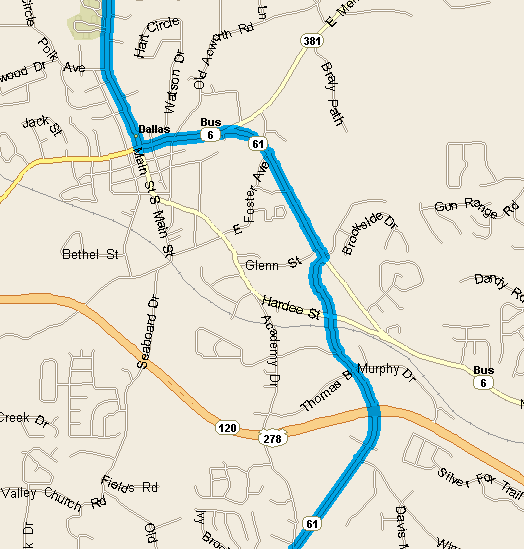 After US 278, about 3 miles, go thru the stop light (@ McDonald’s) for 1 mile.Turn left on Dallas-Nebo Rd. Continue .3 Mile, turn right onto Gainsborough Dr., Immediate left onto Shockley Way.Third house on left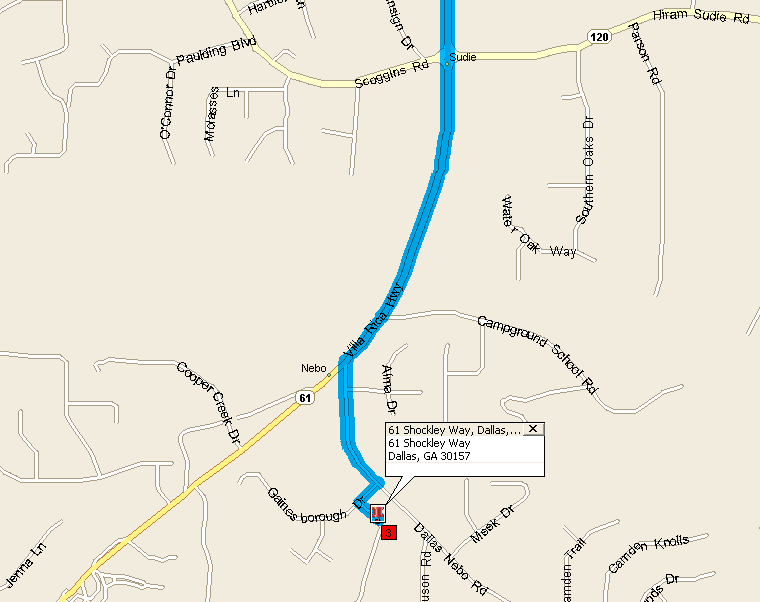 